Яковлева Мария Александровна; Осинцевская СОШ – филиал МБОУ «Кишертская СОШ имени Л.П. Дробышевского»«Разработка учебных заданий для формирования предметных, метапредметных и личностных результатов освоения образовательной программы по теме: «Органы растений»Планируемый метапредметный результат: выбирать, анализировать, систематизировать и интерпретировать биологическую информацию различных видов и форм представления;ЗаданиеОпределите правильную последовательность процесса прорастания семени (в ответе запишите последовательность цифр):Прорастание зародышевого побегаНабухание семени в присутствии водыПрорастание зародышевого корняПоявление первых листьевОтвет: 2314     Критерии: 2 балла – последовательность определена верно               1балл – две цифры перепутаны местами    0 баллов – перепутаны местами более 2х цифр2. Планируемый метапредметный результат: принимать цель совместной деятельности, коллективно строить действия по её достижению: распределять роли, договариваться, обсуждать процесс и результат совместной работы; уметь обобщать мнения нескольких людей, проявлять готовность руководить, выполнять поручения, подчиняться;ЗаданиеРабота в группах: Используя информацию из параграфа «Условия прорастания семян» создать иллюстрацию (картинку) с изображением влияния одного из условий внешней среды на прорастание семени (кислород, вода, тепло, питательные вещества). Объяснить роль этого условия в развитии семян.          Критерии: Планируемый метапредметный результат: самостоятельно выбирать оптимальную форму представления информации и иллюстрировать решаемые задачи несложными схемами, диаграммами, иной графикой и их комбинациями.ЗаданиеИзобразите по памяти стержневую корневую систему. Подпишите на рисунке все типы корней, которые к ней относятся.Ответ: примерный вариант изображения (возможны и другие варианты иллюстрации, не искажающие биологического смысла)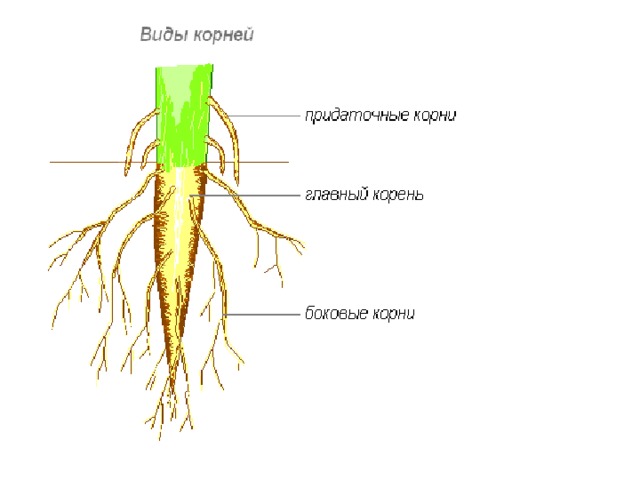  Критерии:Оценка 5 – ошибок нетОценка 4 – 1 ошибка (неверно подписана 1 структура корневой системы)Оценка 3 – 2 ошибки (неверно подписаны 2 структуры)Оценка 2 – более 2х ошибок (неверно подписаны все структуры, либо изображена не стержневая корневая система)Планируемый метапредметный результат:   с учётом предложенной биологической задачи выявлять закономерности и противоречия в рассматриваемых фактах и наблюдениях; предлагать критерии для выявления закономерностей и противоречий;Задание       Отметьте верные  и неверные утверждения знаками «+» или «-»Ситовидные трубки находятся в древесине.Побеги бывают надземные и подземные.3.Рост стебля в толщину обусловлен делением клеток камбия.         4.Клубень – это утолщенный подземный стебель растения.Чечевички – это дыхательные отверстия в стебле.Обычно лист состоит из основания, черешка и листовой пластинки.7.Побеги могут быть ползучие, прямостоячие, вьющиеся, стелющиеся, лианы, усы.         8.Корневище, клубень, луковица – видоизмененные листьяОтвет: верные 2, 3,5, 6, 7; неверные 1,4,8Критерии: Оценка 5 – всё верно                    Оценка 4 – 1-2 ошибки                    Оценка 3 – 3-4 ошибки                    Оценка 2 – более 4 ошибокПланируемый предметный результат: описывать строение и жизнедеятельность растительного организма (на примере покрытосеменных или цветковых): поглощение воды и минеральное питание, фотосинтеза, дыхание, транспорт веществ, рост, размножение, развитие; связь строения вегетативных и генеративных органов растений с их функциями.ЗаданиеЗапишите названия почек, обозначенных на рисунке буквами А и Б. Назовите части почки, обозначенные на рисунке цифрами 1-4.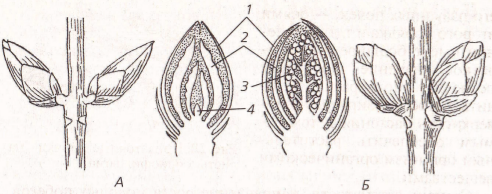 Ответ: А-Вегетативная     Б – Генеративная1-Почечная чешуя   2-Зачаточные листья  3-Зачаточный цветок    4-Конус нарастания     Критерии:  Оценка 5 – всё верно                     Оценка 4 – 1 ошибка в описании структур почек, либо перепутаны названия         почек, но всё остальное верно.                     Оценка 3 – 2-3 ошибки                     Оценка 2 – более 3 ошибок6. Планируемый предметный результат: выявлять причинно-следственные связи между строением и функциями тканей и органов растений, строением и жизнедеятельностью растений;ЗаданиеУстановите соответствие между органом растения и функциями, которые он выполняет. Ответ: 1-Б Д ;    2- А В ГКритерии:   2 балла – все  верно                     1 балл – допущена1 ошибка                         0 баллов – допущено 2 и более ошибокПланируемый предметный результат: описывать строение и жизнедеятельность растительного организма (на примере покрытосеменных или цветковых): поглощение воды и минеральное питание, фотосинтеза, дыхание, транспорт веществ, рост, размножение, развитие; связь строения вегетативных и генеративных органов растений с их функциямиЗаданиеРассмотрите рисунки  листа и ответьте на вопросы 1-5 :	Тип листа:    а) черешковый    б) сидячийЖилкование листа:      а) пальчатое     б) перистое      в) дуговое     г) параллельноеВид листа:    а) сложный    б) простойФорма листовой пластинки:  а) ланцетная   б) яйцевидная    в) округлая    г) линейнаяРасположение листьев на ветке:   а) очередное    б) супротивное    в) мутовчатое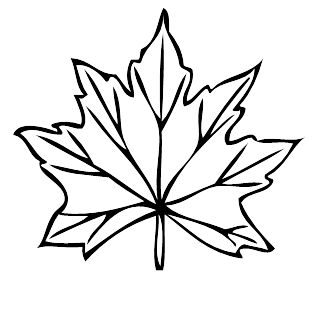 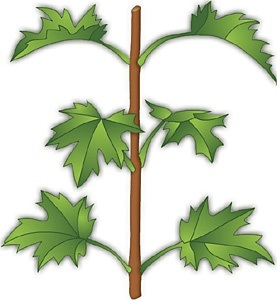 Ответ: аабвбКритерии:    Оценка 5 – всё верно                        Оценка 4 – 1 ошибка                        Оценка 3 – 2 ошибки                        Оценка 2 – более 3 ошибокПланируемый метапредметный результат: устанавливать существенный признак классификации биологических объектов (явлений, процессов), основания для обобщения и сравнения, критерии проводимого анализа.ЗаданиеЧетыре органа из пяти, в приведенном ниже списке, объединены общим признаком. Найдите орган, выпадающий из списка. Объясните свой выбор.       1. Лист         2. Семя        4.  Стебель       5.  Корень       6. ПочкаОтвет: Семя, так как это генеративный орган, а остальные -  вегетативные.Критерии:  2 балла – выбор сделан верно и правильно аргументирован                     1 балл – выбор сделан верно, но он не аргументирован                           0 баллов – выбор сделан неверноПланируемый метапредметный результат : выявлять причинно-следственные связи при изучении биологических явлений и процессов; делать выводы с использованием дедуктивных и индуктивных умозаключений, умозаключений по аналогии, формулировать гипотезы о взаимосвязях.ЗаданиеРассмотрите рисунок, изображенный ниже, и ответьте на вопросы: 1. Как называется процедура,  изображенная на рисунке? 2. С какой целью в отношении растений проводят данную манипуляцию? 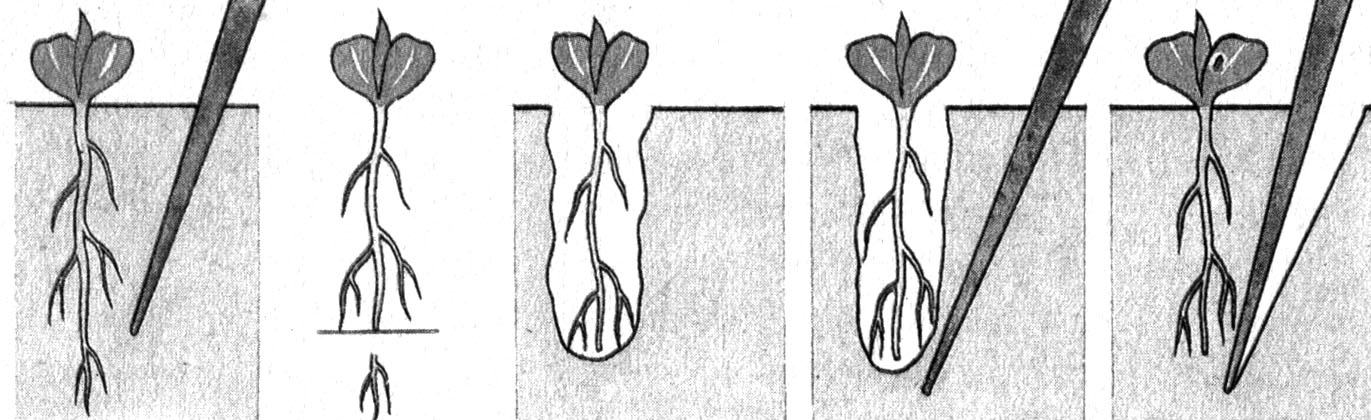 Ответ: 1. На рисунке изображена процедура прищипки кончика главного корня (пикировка). 2. Данную манипуляцию проводят с целью усиления роста боковых корней в верхнем, плодородном слое почвы.Критерии: 2 балла – верно даны ответы на оба вопроса  1 балл – в ответе верно  указано только название процедуры, либо верно указано только ее значение  0 баллов – ответы на оба вопроса даны неверно либо не даны совсем. Планируемый метапредметный результат: применять различные методы, инструменты и запросы при поиске и отборе биологической информации или данных из источников с учётом предложенной учебной биологической задачи.ЗаданиеПрочитайте текст и ответьте на вопросы.Взаимосвязь органов в растительном организмеОрганизм растения представляет собой целостную систему, главными составляющими которой являются три уровня биологической организации: клетка, ткань и орган. Органы растения – и вегетативные, и генеративные – находятся в сложной взаимосвязи, обеспечивая жизнь единого организма. Взаимосвязь вегетативных органов во многом обеспечивается единством проводящей системы организма растения. Корни поглощают из почвы воду и минеральные вещества, необходимые для нормального существования всех клеток организма растения. В корнях образуется ряд биологически активных веществ, необходимых для синтеза хлорофилла в клетках растения. Без хлорофилла невозможен фотосинтез, и корень поставляет вещества для этого процесса.В то же время синтез сложных органических веществ в корнях невозможен без поступления из места синтеза – листьев – органических веществ, которые необходимы всем клеткам растения для их роста и развития. Таким образом, наблюдается тесное взаимодействие наземной и подземной частей растения.Цветение, созревание плодов и семян также невозможно без обеспечения генеративных органов питательными веществами, поступающими через цветоножку (плодоножку). Эти вещества им поставляют вегетативные органы. Например, удаление двух верхних листьев пшеницы на побеге в период выхода в трубку приводит к сокращению содержания в семенах белков и углеводов.Наблюдается также взаимодействие генеративных органов между собой. Так, к семенам питательные вещества поступают не только из вегетативных органов, но и из околоплодника, например боба, стручка, коробочки. Плод, пока он зелёный, участвует в фотосинтезе. При этом клетки используют углекислый газ не из атмосферы, а выделяемый созревающими семенами при дыхании.Используя содержание текста «Взаимосвязь органов в растительном организме», ответьте на следующие вопросы.Что называется органом растения?В чём различие вегетативных и генеративных органов растения?Каким образом осуществляется питание цветка, а затем плода растения?Ответ: Орган – это уровень биологической организации, выполняющий определённую функцию и связанный с другими частями неразрывными связями;Вегетативные органы обеспечивают питательными веществами (а также водой и минеральными солями) весь организм, а генеративные органы предназначены для полового (семенного) размножения растений;Питание цветка, а затем и плода осуществляется с помощью особого приспособления – цветоножки (плодоножки), по которой питательные вещества из корней и листьев поступают в цветок, а затем и в плод.(допускаются иные формулировки ответа, не искажающие его смысла)Критерии оценки:3 балла - Ответ включает в себя все названные выше элементы, не содержит биологических ошибок2 балла - Ответ включает в себя два из названных выше элементов и не содержит биологических ошибок, ИЛИ ответ включает в себя три названных выше элемента, но содержит негрубые биологические ошибки1 балл - Ответ включает в себя один из названных выше элементов и не содержит биологических ошибок, ИЛИ ответ включает в себя два из названных выше элементов, но содержит биологические ошибки0 баллов - Ответ неправильныйКритерии оценкиСамооценкаОдногруппники1. Работа внутри группы(2-5 баллов)5 -Я активно участвовал в работе группы над заданием на протяжении всего времени.4 – Я участвовал в работе группы, но иногда отвлекался от выполнения задания.3 – Я не проявлял активности и лишь иногда включался в работу.2 – я не принимал участия в работе 5 -Он активно участвовал в работе группы над заданием на протяжении всего времени.4 – Он участвовал в работе группы, но иногда отвлекался от выполнения задания.3 – Он не проявлял активности и лишь иногда включался в работу.2 – Он не принимал участия в работе2. Результат работы(оценивает учитель, 2-5 баллов)5 – иллюстрация в полной мере отображает поставленную задачу. Участники группы дали подробное объяснение роли того или иного  условия в развитии семян. 4 - иллюстрация в полной мере отображает поставленную задачу. Но участники группы затруднялись объяснить  роль того или иного  условия в развитии семян. 3. - иллюстрация отображает поставленную задачу. Но участники группы не дали объяснения  роли того или иного  условия в развитии семян. 2 – иллюстрация не отображает поставленную задачу (или вообще отсутствует), объяснения роли условия в развитии семени также отсутствует.ОрганФункция органа1)Корень 2) Листвоздушное питание (фотосинтез)Б) всасывание воды и минеральных веществB) испарение водыГ) газообмен     Д) опорная функция